Autumn 1Autumn 2Spring 1Spring 2Summer 1Summer 2Termly TopicsBright Lights, Big CityParty Time!Up, Up and AwayGrand DesignsMagic and MysteryOh, I Do Like to be Beside the Seaside!Children's InterestsPaddington BearCastles Parties!BirthdaysChristmasPaper aeroplanesHomes, Houses and Habitats CastlesUnicorns and dragonsThe seasideKey Questions/ Focus of the TopicWhere is London? What might we see in London?Georgraphy/D&TWhen do people have parties?What are they celebrating?R.E/Art & DesignLook to the sky… what can you see? What kind of transport can we use to travel through the air? Which ones have you seen before? How has air travel changed over time? How has the way we travel changed?What is an architect? Can I be an architect?What jobs does an architect do? What is fact?What is fiction? What might I see/ find/ hear at the beach? Resources, visits and visitorsResources, visits and visitorsResources, visits and visitorsResources, visits and visitorsResources, visits and visitorsResources, visits and visitorsResources, visits and visitorsHook/wow/visitsLondon Transport Museum Virtual Workshop (landmarks)Magician visitAirport or airfield day tripOwls visitCreating dens/ mini houses. How could we keep warm?Bolsover Castle day tripSeaside day tripRoleplay fish and chip shopPurpose/conclusionRoyal Party including Royal Display, Royal Games. To create a seasonal display including key vocabulary To create our own class book including key facts and information To build our own ‘homes and houses’To create a magical display to show what we have been learning. To create a brochure to attract visitors to a place we have imagined ourselves.  TextsPaddington’s PostWhat the Ladybird Heard on HolidayThe Queen’s HatThe Queen and Mr Brown storiesKatie in LondonPumpkin SoupThe Leaf ThiefThe Viking who liked IcingSupertato- Carnival Catastro-pea Monster Christmas The Christmas Pine The Hanukkah BearRama and Sita- the story of DiwaliAlfie’s Birthday PartyAlfie’s ChristmasThe Blue BalloonA Balloon for GrandadMole and the Baby BirdThe FirebirdToys in Space Iggy Peck ArchitectIn Every House on Every StreetThe Three Little Wolves and the Big Bad Pig The House that Once wasThe House that Jack builtA New Home for a PirateThe House in the Night The Dragon MachineTwelve Dancing PrincessesGeorge and the DragonThe Paper Bag PrincessThe Tough PrincessThe Princess and the PeaThe Gingerbread ManLeon and the Place between The Magician’s Map The Magic PaintbrushThe Magic Potions shopWhen I Was Little Like YouWinnie at the SeasideThe Lighthouse Keepers LunchMelrose and Croc by the SeaModern British Values, Respect and Community LinksModern British Values, Respect and Community LinksModern British Values, Respect and Community LinksModern British Values, Respect and Community LinksModern British Values, Respect and Community LinksModern British Values, Respect and Community LinksModern British Values, Respect and Community LinksModern British Values – taught primarily through storiesDemocracy / having a voice- choosing class rules, electing school council reps.Healthy eating (Harvest Festival)Rule of law- explore right & wrong using CinderellaRule of law- How to Heal a Broken Wing by Bob Graham (a story of a boy who takes on the responsibility of caring for an injured bird)Mutual respect & tolerance for diversity- But Martin! By June Counsel (a story about differences, friendship and getting along at school- with an alien) ; The Cloud by Hannah CummingDemocracy- Our House by Michael RosenMutual respect & tolerance for diversity- The Boy Who Grew Flowers – Jen Wojtowicz (respect, tolerance and diversity- a boy who is different finds a friend)Mutual respect & tolerance for diversity- Aesop’s FablesCore Subject Teaching – Cross CurricularCore Subject Teaching – Cross CurricularCore Subject Teaching – Cross CurricularCore Subject Teaching – Cross CurricularCore Subject Teaching – Cross CurricularCore Subject Teaching – Cross CurricularCore Subject Teaching – Cross CurricularLiteracy Writing letters. Labelling models, pictures, maps etc.Adjectives, Verbs.Suffixes- ing, ed. Write a recipe for marmalade sandwichesCompound wordsSingular and Plural spellings. Writing letters and party invitations and repliesAutumn poems.  Verbs, Adjectives, Adverbs- character descriptions.Comprehension activitiesWriting similes Verbs & tensesOwl fact sheetsHouse adverts for estate agentsPlan and design a house – add labels and adjectivesSentence typesCreating stories- story language/ openersFairy tales Recount of castle tripWanted Princess postersWrite a recipe for friendshipHoliday postcards- setting descriptions (using senses)Mathematics and mathematical investigationsAs Mathematicians we will explore…Number &Place Value- two-digit numbers, tens and unitsGames-to develop number recognition and problem solving skills-  Dominoes and create own, Crown, sword and castle roll and draw games (inspired by Beetle Drive). As Mathematicians we will explore…Addition and SubtractionMultiplication and Division Games-to develop number recognition and problem solving skills- board games- counting on and backwards. Multiplication elements and division also included. As Mathematicians we will explore…Fractions- half, quarter, three quarters. Time – O’clock, half past, quarter pastAs Mathematicians we will explore…Money- addition/ subtraction.Finding the difference As Mathematicians we will explore…Measurement- length/ height, weightAs Mathematicians we will…consolidate taught Topics. ScienceAs Scientists we will explore…Everyday materials and properties.Using adjectives to describe, compare and contrast. Sort objects and identify the uses of the different materials. As Scientists we will explore…Seasonal changes- AutumnOutdoor Hunt- Looking for signs of Autumn- Leaf Thief. Leaves on the ground. Bare branches, No berries, Pine cones etc. Deciduous/ Evergreen trees compare and contrast- take photographs of different trees. Identify, name and label these trees. Sort into groups deciduous, evergreen. Hedgehog house- during Autumn which animals hibernate. Prepare Hedgehog house and discuss where to position it, what could go inside etc. As Scientists we will explore…Balloons and bubbles-can you  create your own bubbles. What are bubbles? How do balloons float? What is inside a balloon? Floating and sinking- explore these concepts.Create a parachute with a play person - why does the parachute travel towards to ground?What forces are acting on the parachute? As Scientists we will explore…Habitats- what is a habitat? Match animals to different habitats.3 Little Pigs-Talk about what materials they used- children to ‘feel’ and have experience touching these materials.  Children to explore building houses using these materials: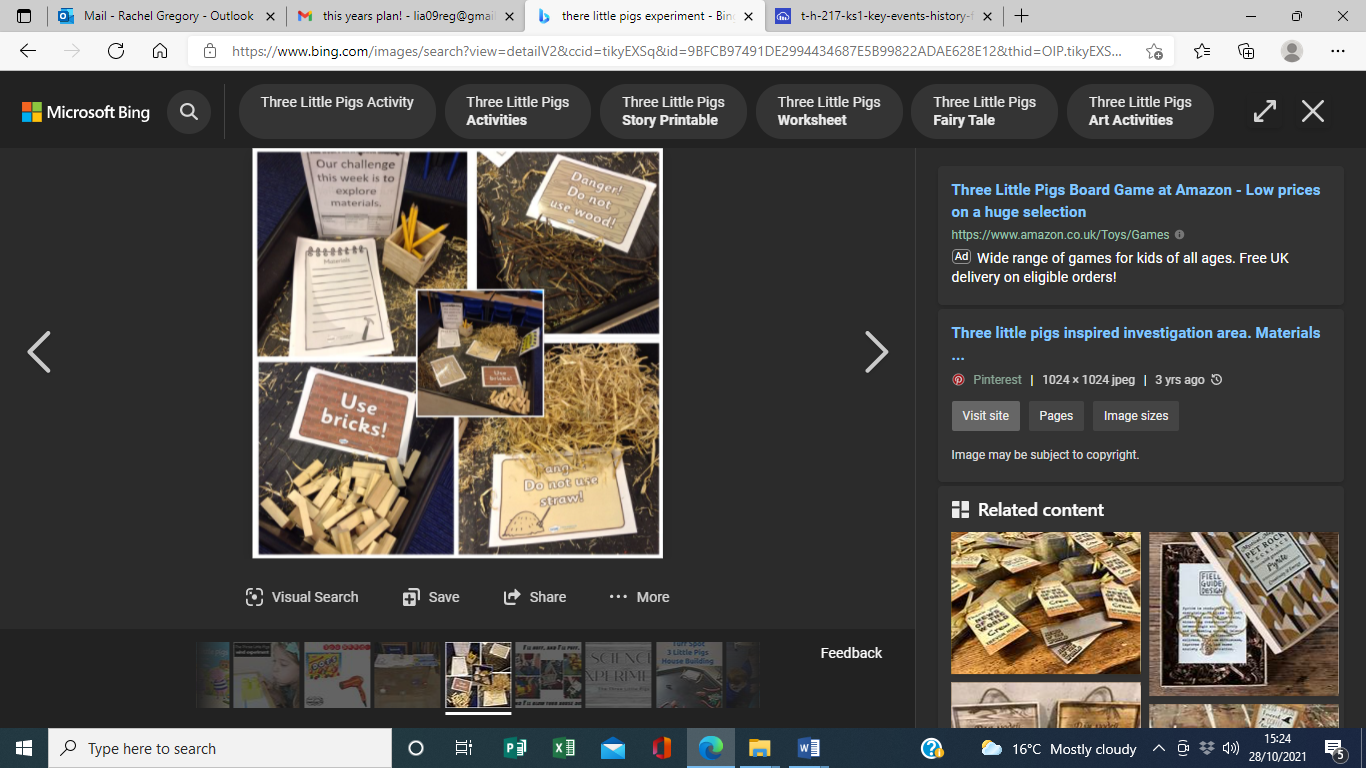 Discuss vocabulary: strong, weak, flexible, durable etc. The Three Little Pigs experiment- Plan and build you own house using materials e.g. cardboard, paper etc. Will the Wolf blow your house down?! (Use Fan for this).As Scientists we will experience…Awe and wonder Science experiments- to promote discussions, exploration etc. (See Twinkl)Cornflour Slime.As Scientists we will explore…Animals- rock pools- naming/ classifyingChanging materials- make an ice lollyMake a working lighthouseHealthy eatingComputingPic CollageNHM virtual tourTake photographs to show signs of Autumn. Children to print these (model this) and write about what they saw. Using vocabulary such as deciduous, evergreen. Ipads- Purple Mash- 2animate- create your own magical animationPurple Mash- create your own 3D model- print and assemble.Take photographs of your house and print theseIpads- Mash Cam- can you create yourself as a mythical character/creature?What could your character be saying? Ipads- Create a poster to attract visitors to a place of your choice. Include pictures, texts etc. Foundation SubjectsFoundation SubjectsFoundation SubjectsFoundation SubjectsFoundation SubjectsFoundation SubjectsFoundation SubjectsR.EHarvestChurch Visit- compare then vs now.What features can you see?What makes some places sacred?Festivals/Celebrations: Christmas (Christian), Diwali (Hindu/Sikh), Bodhi Day (Buddhist), Hanukkah (Jewish), St. Andrew’s DayWho is a Muslim and what do they believe?Where do they worship? How should we care for others and the world, and why does it matter?Who is a Christian and what do they believe? What features would I see at a Church? Moving on, next steps, feeling anxious but overcoming these feelings- Dinosaur Sleepover book.MusicSinging StarsHarvest Festival- Music and Movement. RecordersInstruments- rhythm. Music and Movement- Body percussion, actions for Nativity. Percussion and musical elementsCreate animal- bird sounds sounds-high and low pitch. Explore pitch. Storytelling and songs. Create sound effects using body percussion and instruments. KS1 music: compositions for traditional tales | Teach PrimaryMovements and music- creating movement inspired by sounds- rhythms and beats. Movements and music- creating movement inspired by sounds- rhythms and beats.Different rhythms and combinations. Expressing music through writing.Geography / HistoryAs Geographers we will…Study maps on UK locate different cities and townsIdentify human and physical features in LondonStudy famous London landmarks. Look at other famous landmarks in the UK- e.g. Edinburgh Castle, Blackpool Tower. As Historians we will…Explore the Tower of London- what might we see inside the Tower of London?Observe and compare different crowns- how are they similar, how have they changed? Look at features.Create a timeline to order these crowns. As Geographers we will…Learn about Scotland (link to St. Andrews Day)World maps/ globes- find the countries where religious festivals originate- which seasons do they fall in?As Historians we will explore…Vikings- Linked to the text The Viking who liked Icing. Historical celebrations- which do we celebrate today e.g. Guy Fawkes. How did people used to celebrate- study old photographs e.g. maypole, flags, instruments etc. Comparing now vs then. As Geographers we will discover…Where can we go in a plane?Birds- why some birds migrate? Name and locate the five oceans and seven continents of the world.Explore aerial photographs.As Historians we will explore…Which was the first plane to carry passengers?Find out about the Wright Brothers.Learn about Emilia Earhart and why she was famous.Discover how transport has changed.Investigate who Amy Johnson was.As Geographer we will explore… Google Maps exploring different maps- look for human and physical features. Compare houses around the world. What materials are they made from?As Historians we will discuss…  How have houses changed?Compare and contrast different houses. As Geographers we will explore… Look at famous castles in the UK. Identify and compare their features. What can you see? Why do castles have a portcullis? drawbridge etc?As Historians we will explore… Who lives/lived in a castle/s? What was life like in castle times? Study old paintings and evidence to promote discussions. Look at mythical creatures? What does mythical mean? Create your own creature, describe using adjectives. As Geographers we will… Compare seaside with Holmesfield/Wigley- compare human and physical featuresAs Historians we will explore…What was the seaside like in the past? Observe, compare photographs. Art and DesignAs designers we will… Prepare for the Royal party- create tissue paper flowers, table decorations. Create portraits of the Queen. Create a 3D castle in groups. If I lived in a Castle- writing frame. As designers we will explore… Halloween/Pumpkin art – artist Yayoi Kusama Clay/Salt dough Diva Lamps or Christmas Tree Decorations (3D Design)As designers we will create… Paper mache rocketsCreate our own parachute. Create own alien in a Spaceship! See below. 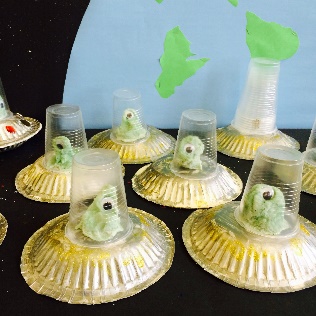 As designers we will create.. Collage and Textiles(T shirt/Tote Bag design/construction or painting)As designers we will… Create your own mythical creature- what features does it have and why? As designers we will explore…Janet Bell (Paintings)Design and TechnologyDesign a new dress/ hat for the Queen. Create your own handmade crown.  Plan and design your crown. Moving pictures- sliders. Look at key vocabulary:Design and technology vocabulary KS1 - Kapow PrimaryCard slot aeroplane with wheels/axels (Mechanisms)Making bird hides and bird feedersCreate character masks. Create and build your own house- what could you use? What features do you need? A door? Windows? You decide. Fairytale Feasts e.g. Pea Soup (Princess and the Pea), Gingerbread biscuits (Hansel and Gretel) etc. (Food and Nutrition)Create your own magical prop- what magical powers does it have? Tell me about the features. Create a seaside in a shoe box.Creatures with moving parts. PSHEBeing MeDifference and DiversityBeing ResponsibleBeing SafeRelationships Money MattersP.EFundamentals of Movement.Fundamentals of Movement, teamwork and developing co-ordination and control. Team games developing co-ordination and control.Working in a team, using different equipment with increasing control. Developing skills in team games and sports. Team games, co-ordination and control with and without equipment.Homework OpportunitiesHomeworkDraw a picture of a village, town or city which you have visited. What was the name of this village? City? Town? What did you do there? Write a sentence and draw a picture. The Viking who liked Icing text- Can you create your own treat which you like to eat. Can you write the instructions on how you made it?! Parachute challenge! Can you make a parachute to transport an egg safely to the ground without breaking it? Which materials make the best parachute? You could experiment with a sandwich bag, a carrier bag and then a dustbin bag. We would love to see a photographs!Draw a picture of your house from the outside and label what different features you can see e.g. windows door. (observational drawings)Create a storytelling box using different items e.g. dragon, magic wand.  What could be inside your box?Tell a story using these character/props. What is the setting of your story?Have you been to the seaside? Draw a picture to show where you have been and write a sentence. Also, show on a map where you visited. The London Eye, The River Thames are some of the famous landmarks which you would see in London. Can your create your own landmark and think of a name? You could create an interesting Bridge? Tower? Draw your landmark or take photographs of your creation. Leaf Thief text- Signs of Autumn- Take photographs or draw pictures to show signs of Autumn. e.g a photograph of you in a pile of leaves etc. Be creative!Create artwork inspired by an element of Autumn e.g. A pumpkin head, a leaf animal etc.  Create your own paper aeroplane and decorate measure how far it can travel in centimetres and metres!  Watch the video Proud to be an architect on BBC.Design your own building. Plan your idea and then create it. Create your own mythical creature with moving parts.Plan your design and then create your design. Build a 3D model of a lighthouse. Find out more about lighthouses- why are they important? What is a lighthouse? Create a snack for Paddington Bear. What snack could you make for him? What are the steps to make this? Could you write instructions on how to make your snack? Create your own board game inspired by Autumn. Could you collect conkers if you land on certain numbers?Could your board game be made of leaves?! Create your own windmill. How does a windmill work? Research how they work. Paul Klee has created some fascinating mosaic style artwork including:Castle and Sun.Can you create a mosaic of your own house? Read Room on the Broom.The Witch travels by Broomstick. If you could invent your own way to travel what would it be?Draw a picture or create a 3D model!Make a seaside in a jar. You could collect real items/objects which you found on a beach/at the seaside.Have a look at where the United Kingdom is on Google maps. What town do we live in? Can you find Chesterfield? Look for England then Chesterfield. How many places have you been to in the United Kingdom?  Can you write the names of these places? Which city is the closest to Chesterfield? What parties/celebrations have you been to? Draw a picture or include a photograph to share with the class. Write a sentence to tell us about this party/celebration?Go to the local library and find out some information about planes, kites, hot air balloons, bubbles– make a simple information book.Create your own 3D house. What features will you add to your house? Create your own character mask. Who are you? What is your name? Where do you live? In the Dead Sea you can float. Why? Take part in the following experiment creating your own ‘salt’ water. 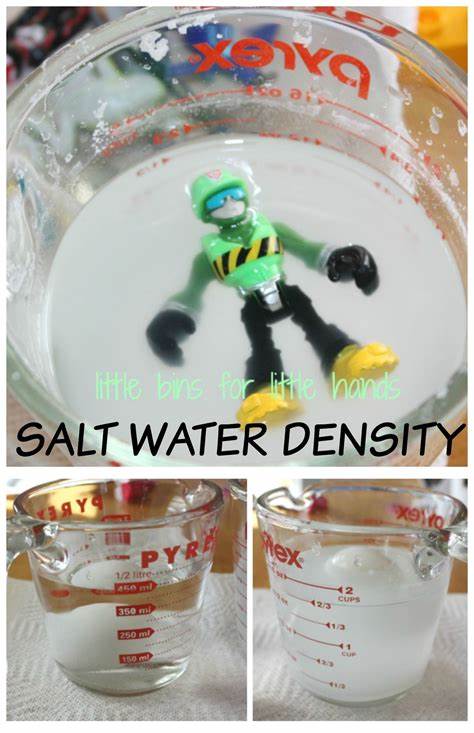 Create a city or town collage- e.g. Sheffield, Chesterfield, London. Can you add labels to your collage?See Example: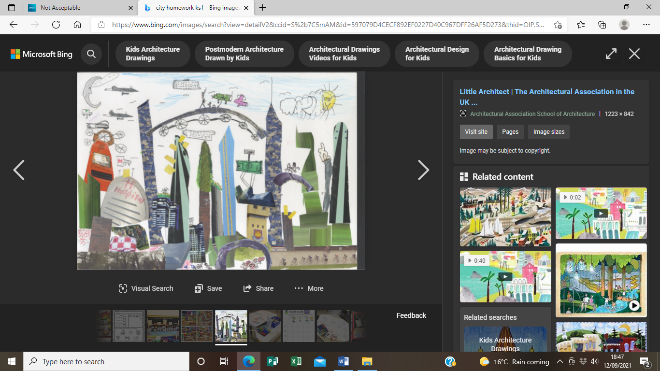 Which birds can you spot in your garden or in your local area? Can you create a painting or collage of your favourite?This is called ‘The Shoe House’ in the Netherlands!  Research books or the Internet to find 1 unique house which exists somewhere in the world. Draw a picture and locate on map where this house is. 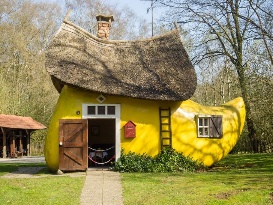 Create your own magical prop- how is it magic. What can it do? Be imaginative!Read Somebody Swallowed Stanley. How did the Plastic Bag get into the water do you think? Recycle 5 items. Take photographs of the items which you have chosen to recycle. Let’s do our part in helping the Environment.  